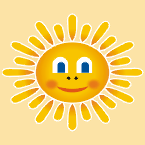 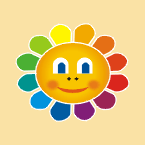 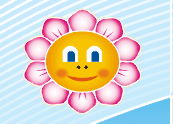 Dětský den hry, soutěže a divadelní představeni pro dětiV sobotu odpoledne 1.6.2013 se v Černíkách konal tradiční Dětský den. Navzdory nepříznivé meteorologické předpovědi organizátoři tuto akci neodvolali a rozhodli se, že ani počasí dětem tento den nezkazí!!! Lilo jako z konve již od rána, ale děti z Černík, Zvole i okolí a dokonce až z Prahy to neodradilo, aby dorazily. Před zahájením se jich do soutěží zaregistrovalo na tři desítky. Celkově se akce zúčastnilo něco málo přes osmdesát návštěvníků, kteří se rozhodli, že společně s dětmi aktivně stráví ono zamračené a uplakané sobotní odpoledne.  Kvůli nepříznivému počasí se muselo improvizovat a celé odpoledne přizpůsobit přívalům deště. Nejdůležitější bylo, aby všichni hosté zůstali v suchu. Pořadatelé přesunuli dějiště soutěží i divadýlko pod zastřešenou plochu, a tak všichni návštěvníci mohli ocenit nově vybudované prostory na pozemku ČZS Černíky, které chrání před vlivy počasí. V půl druhé děti čekalo divadelní představení s názvem „Karlova a Jaromírova pohádka“. Malí diváci byli vtaženi do děje a někteří se chvílemi dokonce stali herci na pódiu. Pohádka měla u všech velký ohlas. Následovaly dětské soutěže oceňované malými dárky i sladkými odměnami. Zápolilo se jak ve sportovních disciplínách, tanečních hrách, tak i v uměleckém klání, které vyplnilo program v závěrečné části soutěžního odpoledne. Všichni odvážní umělci si pak za svůj výkon mohli vybrat jeden z připravených dárků - od plyšáků přes autíčka až po různé drobné hračky. V závěru mokrého odpoledne proběhlo losování tomboly. To bylo nadějí! Každý pátý lístek vyhrával. Někteří byli příjemně překvapeni, protože nečekali, že zrovna ten jejich lístek vyhraje. No a někteří, jak už to u tombol bývá, byli zklamaní, že zrovna tu jimi vyhlídnutou cenu vyhrál někdo jiný. Hlavní je, že si to všichni hezky užili. Akci moderoval předseda ČZS Černíky Rosťa Betinec a o hudební doprovod se postaral Petr Hanzl. Jarka Hrubá s Janou Hrachovcovou za pultem úspěšně zvládly premiérové otevření nového kiosku s občerstvením, kde nabízely, co hrdlo ráčilo. Všichni měli možnost ochutnat grilované klobásy a kuřecí čtvrtky výborně připravené Láďou Svobodou.  Děkujeme všem, kteří se podíleli na přípravách i organizaci Dětského dne. Akci za podpory OÚ Zvole pořádala ZO Českého zahrádkářského svazu v Černíkách ŠSKK při OÚ Zvole a SK Zvole. Sepsala Lenka Betincová